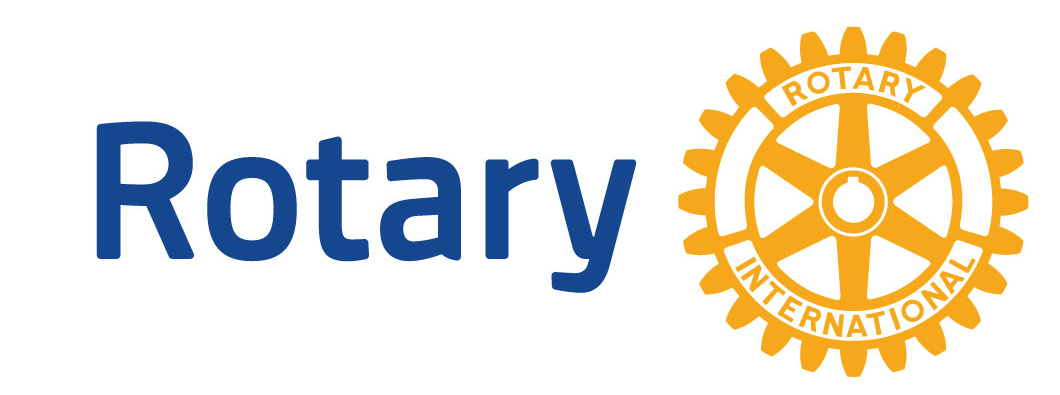 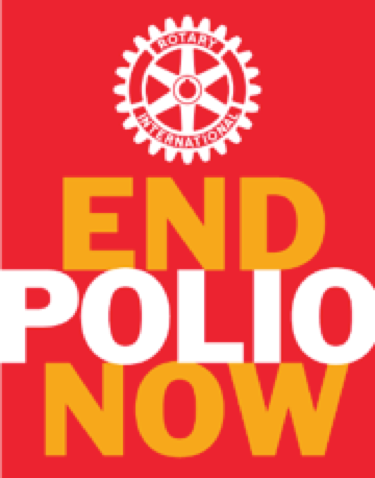 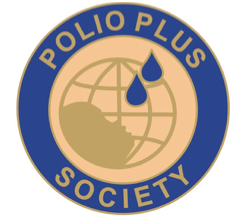 PolioPlus SocietyIch nehme aktiven Teil des weltweiten Programmes zur Ausrottung der Kinderlähmung (Polio), das  Rotarys Priorität Nr. 1 ist, als Mitglied der PolioPlus Society. Ich verpflichte mich, jährlich  an den Polio Plus Fund der Rotary Foundation zu spenden: 100 CHF pro Jahr (Mindestbetrag, um Mitglied der Society zu werden)Oder Ein Beitrag vonCHF    _________  Ich setze mich dafür ein, dass Rotary Geschichte schreibt, indem ich diesen Betrag weiterhin jedes Jahr beitrage, bis die weltweite Ausrottung der Kinderlähmung offiziell von der Weltgesundheitsorganisation zertifiziert wurde.Solange die Welt nicht völlig poliofrei ist, kann jedes Kind an der Krankheit erkrankenMitglieder der PolioPlus Society erhalten ein Abzeichen, dass ihren langfristigen Beitrag zu diesen Bemühungen  bescheinigt,   sowie ein Teilnahmezertifikat.    Diese Beiträge tragen zum Erwerb von Punkten für Paul Harris Fellows bei.   NAME : _________________ EMAIL : ___________________________________________  . 													Datum ......................									Unterschrift ..................Bitte senden Sie diesen Brief an PolioPlus Rotary CH/FL Verantwortlichen Oliver Rosenbauer, E-Mail:  rosenbauero@who.int  